Dependencia: Sala de Regidores                              Oficio No.:265 /2021 Asunto: solicitud de transmisión.LIC. ANA VIRGINIA LARES SANCHEZ DIRECTORA  DE LA UNIDAD DE TRANSPARENCIAE INFORMACION MUNICIPAL (UTIM)DE ZAPOTLAN EL GRANDE, JALISCO.P R E S E N T E.Por  medio del presente envío un respetuoso saludo, y a la vez me dirijo a ustede para informarle que el próximo Jueves 2 dos del mes de Diciembre de la presente anualidad a las 09:00 doce horas con treinta minutos, la Comisión Edilicia Permanente de estacionamientos llevará a cabo la Sesión Ordinaria No. 2, misma que tendrá verificativo en la sala de Estacionómetros con domicilio en Ramón Corona 32 Portal Sandoval, Centro.Lo anterior en cumplimiento a lo dispuesto por el articulo 8 fraccion VI, inciso i y j articulo 15 punto 1 fracciones IV, VIII, IX y XXIVde la Ley de Tranparencia e Informacion Publica del Estado de Jalisco y sus Municipios, se informa con el fin de solicitarle de la manera más atenta tenga a bien agendarla, para su respectiva transmisión en vivo. Esto para los efectos legales a que haya lugar en materia de transparencia.Sin más por el momento y en espera de contar con su invaluable apoyo, me despido no sin antes agradecer de antemano la atención que brinde al presente.A T E N T A M E N T E “2021, AÑO DEL 130 ANIVERSARIO DEL NATALICIO DEL ESCRITOR Y DIPLOMÁTICO GUILLERMO JIMÉNEZ”Ciudad Guzmán, Mpio. De Zapotlán El Grande, Jalisco, 30  de  Noviembre  de 2021 Sra. MÓNICA REYNOSO ROMERO REGIDORA PRESIDENTA DE LA COMISION EDILICIA PERMANENTEESTACIONAMIENTOS.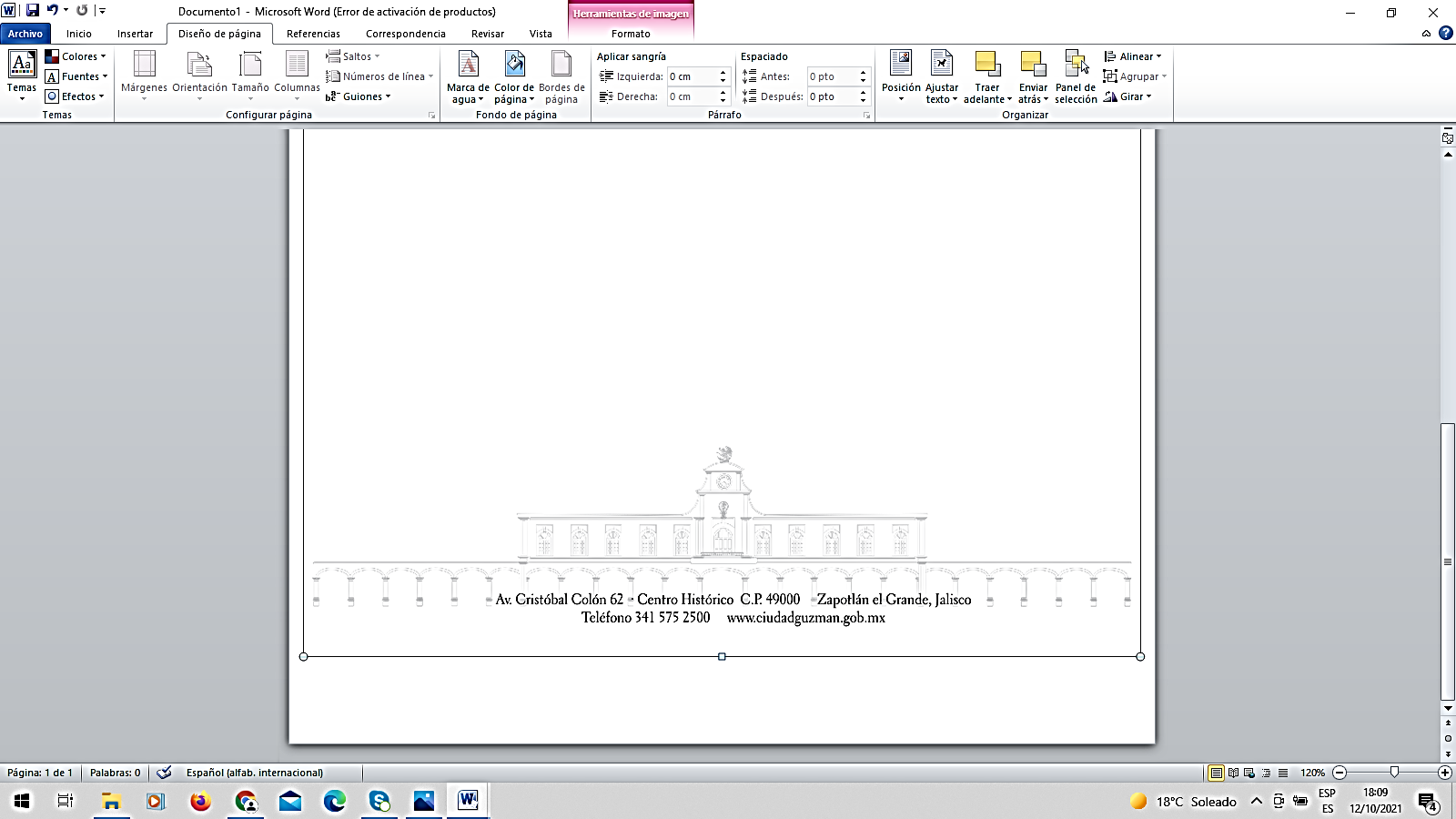 C.c.p. ArchivoDependencia: Sala de Regidores                              Oficio No.:265/2021 Asunto: solicitud de transmisión.LIC. ULISES ISAI LLAMAS MARQUEZDIRECTOR DE COMUNICACIÓN SOCIAL P R E S E N T EPor  medio del presente envío un respetuoso saludo, y a la vez me dirijo a ustede para informarle que el próximo Jueves 2 dos del mes de Diciembre de la presente anualidad a las 09:00 doce horas con treinta minutos, la Comisión Edilicia Permanente de estacionamientos llevará a cabo la Sesión Ordinaria No. 2, misma que tendrá verificativo en la sala de Estacionómetros con domicilio en Ramón Corona 32 Portal Sandoval, Centro.Lo anterior en cumplimiento a lo dispuesto por el articulo 8 fraccion VI, inciso i y j articulo 15 punto 1 fracciones IV, VIII, IX y XXIVde la Ley de Tranparencia e Informacion Publica del Estado de Jalisco y sus Municipios, se informa con el fin de solicitarle de la manera más atenta tenga a bien agendarla, para su respectiva transmisión en vivo. Esto para los efectos legales a que haya lugar en materia de transparencia.Sin más por el momento y en espera de contar con su invaluable apoyo, me despido no sin antes agradecer de antemano la atención que brinde al presente.A T E N T A M E N T E “2021, AÑO DEL 130 ANIVERSARIO DEL NATALICIO DEL ESCRITOR Y DIPLOMÁTICO GUILLERMO JIMÉNEZ”Ciudad Guzmán, Mpio. De Zapotlán El Grande, Jalisco,  30  de  Noviembre  de 2021Sra. MÓNICA REYNOSO ROMERO REGIDORA PRESIDENTA DE LA COMISION EDILICIA PERMANENTEESTACIONAMIENTOS.C.c.p. ArchivoDependencia: Sala de Regidores                              Oficio No.:266/2021 Asunto: solicitud.LIC. ALEJANDRO JIMENEZ CUEVAS ADMINISTRADOR DE ESTACIONÓMETROS PARA LA ASISTENCIA SOCIAL DE ZAPOTLÁNP R E S E N T EPor  medio del presente envío un respetuoso saludo, y a la vez me dirijo a usted para solicitarle que de no tener inconbeniente alguno se sirva facilitar sus intalaciones de la Sala de Reuniones de la dependencia a su digno cargo, lo anterior a fin de desahogar la Sesión Ordinaria No. 2 de la COMISIÓN EDILICIA PERMANENTE DE ESTACIONAMIENTOS el dia, Jueves 2 dos del mes de Diciembre de la presente anualidad a las 09:00 doce horas con treinta minutos.Sin más por el momento y en espera de contar con su invaluable apoyo, me despido no sin antes agradecer de antemano la atención que brinde al presente.A T E N T A M E N T E “2021, AÑO DEL 130 ANIVERSARIO DEL NATALICIO DEL ESCRITOR Y DIPLOMÁTICO GUILLERMO JIMÉNEZ”Ciudad Guzmán, Mpio. De Zapotlán El Grande, Jalisco,  30  de  Noviembre  de 2021Sra. MÓNICA REYNOSO ROMERO REGIDORA PRESIDENTA DE LA COMISION EDILICIA PERMANENTEESTACIONAMIENTOS.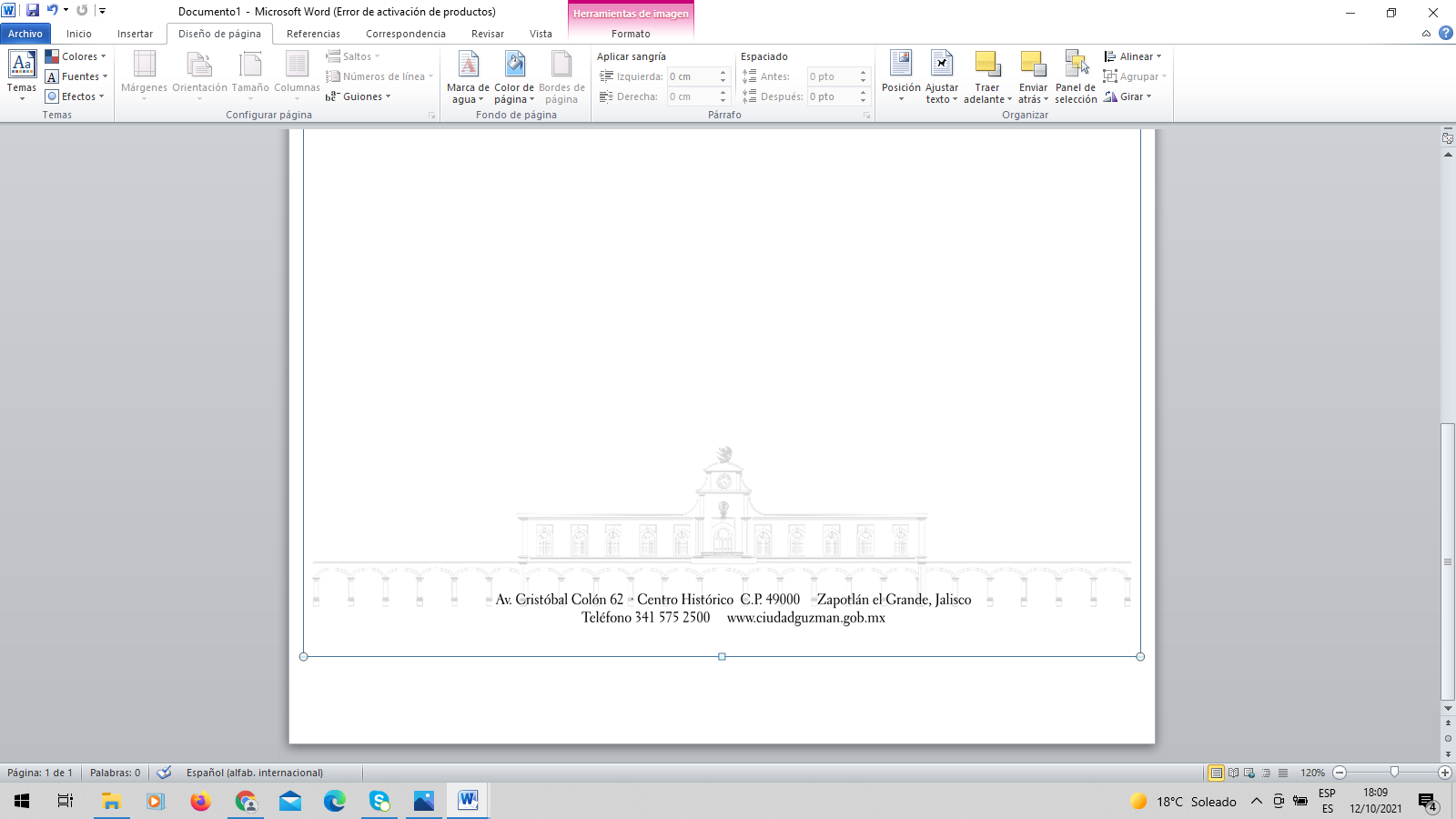 C.c.p. ArchivoDependencia: Sala de Regidores                              Oficio No.: 267/2021 Asunto: El que se indica LIC. JESÚS RAMIREZ SÁNCHEZ LIC. EVA MARIA DE JESUS BARRETO INTEGRANTES DE LA COMISIÓN EDILICIA PERMANENTE DE ESTACIONAMIENTOS P R E S E N T EPor  medio del presente envío un respetuoso saludo, y a su vez aprovecho para convocarlos a la Sesión Ordinaria No. 2 de la Comisión Edilicia Permanente de Estacionamientos de conformidad con lo establecido  en el articulo 115 constitucional, articulo 27 de la Ley de Gobierno y la Administracion Publica Municipal del Estado de Jalisco, 37, 38 fracciones IX, 40, al 49, 59 y demas relativos y aplicables del reglamento interior del Ayuntamiento de Zapotlan el Grande. Sesion que se celebrara el dia Jueves 2 dos del mes de Diciembre de la presente anualidad a las 09:00 doce horas con treinta minutos, en la sala de Estacionómetros con domicilio en Ramón Corona 32 Portal Sandoval, Centro; bajo el sigiente:ORDEN DEL DIA1.- Lista de Asistencia y Declaracion del Quorum Legal.2.- Presentarcion del Plan Trabajo Comisión Estacinamientos3.- Asuntos Varios4.- Clausura.Sin más por el momento agradezco sus atenciones que brinde al presente esperando una respuesta positiva a la anterior convocatoria quedando a sus ordenes para cualquier duda o aclaracion A T E N T A M E N T E “2021, AÑO DEL 130 ANIVERSARIO DEL NATALICIO DEL ESCRITOR Y DIPLOMÁTICO GUILLERMO JIMÉNEZ”Ciudad Guzmán, Mpio. De Zapotlán El Grande, Jalisco,  30  de  Noviembre  de 2021Sra. MÓNICA REYNOSO ROMERO REGIDORA PRESIDENTA DE LA COMISION EDILICIA PERMANENTEESTACIONAMIENTOS.C.c.p. Archivo 